Fiche descriptive de la formationLe langage au travailPopulation syndicale concernée :Tou.te.s les syndiqué.e.s et notamment celles et ceux ayant des mandats dans leur établissement ou entreprise. Le contexte qui amène à faire de la formation :Cette formation s’inscrit dans la famille de formation « être acteur.rice toute sa vie ». Elle a pour but de développer les capacités nécessaires de nos camarades pour analyser et avoir une démarche revendicative sur le langage au travail.Les objectifs de formation :Les stagiaires seront outillés pour construire une démarche revendicative à partir du langage au travail.Les thèmes abordés :1. Les mots dans le cadre du travail ;2. Le langage et le récit dans la démarche revendicative CGT ;3. La politique linguistique dans le travail.Les prérequis à cette formation :Les stagiaires devront déjà avoir suivi la Formation syndicale générale de niveau 1 (tronc commun).Évaluations prévues :Évaluations formatives en cours de stage à l’occasion d’exercices et mises en situations permettant aux participant.e.s d’auto-mesurer leur capacité à mettre en œuvre les recommandations.Évaluation de fin de formation.Forme et durée de l’action de formation Stage de 3 jours du 29 au 31 octobre 2018 au Centre confédéral de formation syndicale Benoît Frachon à Courcelle-sur-Yvette.Formateur.rice.s : Jocelyne Chabert, Serge Le Glaunec, Daniel Prada. Le langage au travailPopulation syndicale concernée :Tou.te.s les syndiqué.e.s et notamment celles et ceux ayant des mandats dans leur établissement ou entreprise. Le contexte qui amène à faire de la formation :Cette formation s’inscrit dans la famille de formation « être acteur.rice toute sa vie ». Elle a pour but de développer les capacités nécessaires de nos camarades pour analyser et avoir une démarche revendicative sur le langage au travail.Les objectifs de formation :Les stagiaires seront outillés pour construire une démarche revendicative à partir du langage au travail.Les thèmes abordés :1. Les mots dans le cadre du travail ;2. Le langage et le récit dans la démarche revendicative CGT ;3. La politique linguistique dans le travail.Les prérequis à cette formation :Les stagiaires devront déjà avoir suivi la Formation syndicale générale de niveau 1 (tronc commun).Évaluations prévues :Évaluations formatives en cours de stage à l’occasion d’exercices et mises en situations permettant aux participant.e.s d’auto-mesurer leur capacité à mettre en œuvre les recommandations.Évaluation de fin de formation.Forme et durée de l’action de formation Stage de 3 jours du 29 au 31 octobre 2018 au Centre confédéral de formation syndicale Benoît Frachon à Courcelle-sur-Yvette.Formateur.rice.s : Jocelyne Chabert, Serge Le Glaunec, Daniel Prada. Le langage au travailPopulation syndicale concernée :Tou.te.s les syndiqué.e.s et notamment celles et ceux ayant des mandats dans leur établissement ou entreprise. Le contexte qui amène à faire de la formation :Cette formation s’inscrit dans la famille de formation « être acteur.rice toute sa vie ». Elle a pour but de développer les capacités nécessaires de nos camarades pour analyser et avoir une démarche revendicative sur le langage au travail.Les objectifs de formation :Les stagiaires seront outillés pour construire une démarche revendicative à partir du langage au travail.Les thèmes abordés :1. Les mots dans le cadre du travail ;2. Le langage et le récit dans la démarche revendicative CGT ;3. La politique linguistique dans le travail.Les prérequis à cette formation :Les stagiaires devront déjà avoir suivi la Formation syndicale générale de niveau 1 (tronc commun).Évaluations prévues :Évaluations formatives en cours de stage à l’occasion d’exercices et mises en situations permettant aux participant.e.s d’auto-mesurer leur capacité à mettre en œuvre les recommandations.Évaluation de fin de formation.Forme et durée de l’action de formation Stage de 3 jours du 29 au 31 octobre 2018 au Centre confédéral de formation syndicale Benoît Frachon à Courcelle-sur-Yvette.Formateur.rice.s : Jocelyne Chabert, Serge Le Glaunec, Daniel Prada. 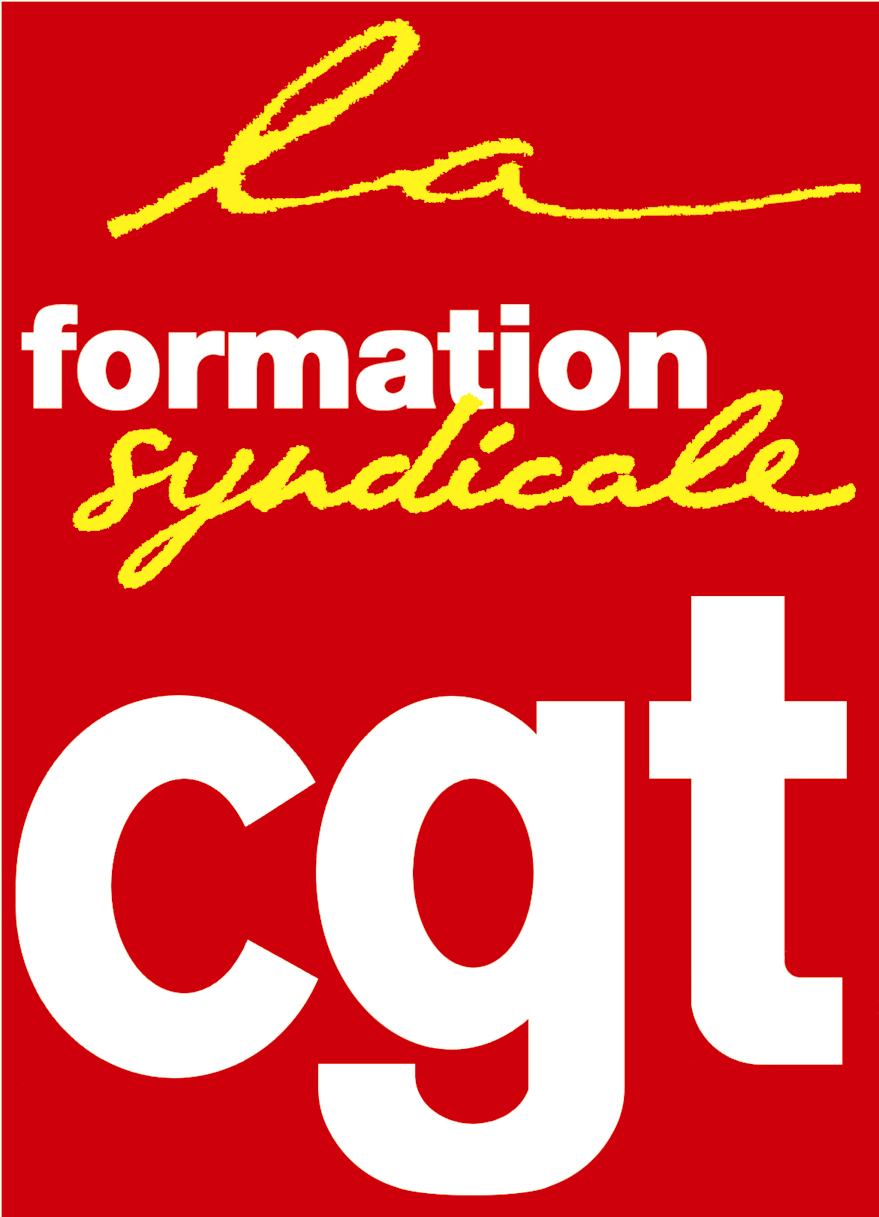 